§708.  Highway lighting1.  Definitions.  All definitions in Title 5, section 1769, subsection 1 apply in this section.  As used in this section, unless the context otherwise indicates, the following terms have the following meanings.A.  "Commissioner" means the Commissioner of Transportation.  [PL 1991, c. 481, §2 (NEW).]B.  "Roadway lighting" means lighting that is specifically intended to illuminate roadways for automobiles but does not mean lighting intended to illuminate roadways only for pedestrian purposes.  [PL 1991, c. 481, §2 (NEW).][RR 1995, c. 1, §12 (COR).]2.  Permanent outdoor luminaires.  A person may not use any state funds to install or replace any permanent outdoor luminaire unless:A.  The luminaire is a full cutoff luminaire when the rated output of the luminaire is greater than 1,800 lumens;  [PL 1991, c. 481, §2 (NEW).]B.  The illuminance from a luminaire or a system of luminaires does not exceed the minimum illuminance recommended by the federal Department of Transportation for that purpose;  [PL 1991, c. 481, §2 (NEW).]C.  For roadway lighting, the commissioner determines that the purpose of the lighting installation or replacement can not be achieved by any of the following means:(1)  Reduction of the speed limit in the area to be lighted; or(2)  Installation of reflectorized roadway markers, lines, warnings or informational signs; and  [PL 1991, c. 481, §2 (NEW).]D.  The commissioner ensures that consideration is given to minimizing glare and light trespass.  [PL 1991, c. 481, §2 (NEW).][PL 1991, c. 481, §2 (NEW).]3.  Exceptions.  Exceptions from the provisions of this section are permitted only when:A.  Federal laws, rules and regulations take precedence over these provisions;  [PL 2005, c. 482, §1 (AMD).]B.  The commissioner determines that there is a compelling safety interest that can not be addressed by any other method; or  [PL 2005, c. 482, §1 (AMD).]C.  The commissioner determines that a lighting installation is related to a department bridge project of state and regional significance and is supported by municipalities directly affected by the installation.  [PL 2005, c. 482, §1 (NEW).][PL 2005, c. 482, §1 (AMD).]SECTION HISTORYRR 1991, c. 1, §31 (RNU). PL 1991, c. 481, §2 (NEW). RR 1995, c. 1, §12 (COR). PL 2005, c. 482, §1 (AMD). The State of Maine claims a copyright in its codified statutes. If you intend to republish this material, we require that you include the following disclaimer in your publication:All copyrights and other rights to statutory text are reserved by the State of Maine. The text included in this publication reflects changes made through the First Regular and First Special Session of the 131st Maine Legislature and is current through November 1. 2023
                    . The text is subject to change without notice. It is a version that has not been officially certified by the Secretary of State. Refer to the Maine Revised Statutes Annotated and supplements for certified text.
                The Office of the Revisor of Statutes also requests that you send us one copy of any statutory publication you may produce. Our goal is not to restrict publishing activity, but to keep track of who is publishing what, to identify any needless duplication and to preserve the State's copyright rights.PLEASE NOTE: The Revisor's Office cannot perform research for or provide legal advice or interpretation of Maine law to the public. If you need legal assistance, please contact a qualified attorney.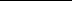 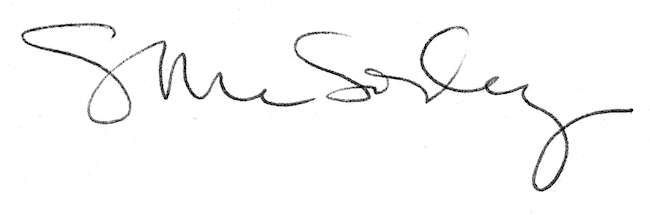 